Publicado en  el 17/11/2015 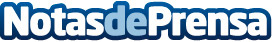 Kia lanzará el nuevo Niro, un coche híbrido disponible en el mercado a partir de 2016Nueva plataforma de un SUV compacto desarrollada específicamente para  el nuevo HUV de Kia |   Los objetivos de los ingenieros son una emisión de CO2 menor de 90 g/km y una economía de consumo líder en su categoría | Kia espera mejorar la economía de consumo media un 25% en 2020 en relación a la del 2014Datos de contacto:Nota de prensa publicada en: https://www.notasdeprensa.es/kia-lanzara-el-nuevo-niro-un-coche-hibrido Categorias: Automovilismo Industria Automotriz http://www.notasdeprensa.es